SISAČKO-MOSLAVAČKA ŽUPANIJAUpravni odjel za poljoprivredu, ruralni razvoj, zaštitu okoliša i prirode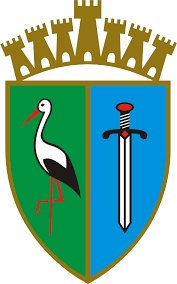 J a v n i   n a t j e č a j za dodjelu potpora male vrijednosti sukladno Planu poticanja poljoprivrede Sisačko-moslavačke županije za vremensko razdoblje 2021.-2027. godine za 2023. godinu  U p u t e    z a    p r i j a v i t e l j eDatum objave Javnog natječaja: 28. listopada 2023. godineRok za dostavu prijava: do 28. studenog 2023. godineCILJEVI    Poticajnim mjerama nastojimo pojačati konkurentnost postojećih poljoprivrednih proizvođača i pomoći novim poljoprivrednim proizvođačima u pokretanju njihove proizvodnje kao i povećati dohodovnost obiteljskih poljoprivrednih proizvođača. Strateška utemeljenost Poljoprivreda je strateška gospodarska grana Sisačko-moslavačke županije. Temeljem Nacionalne razvojne strategije Republike Hrvatske do 2030. godine kao i Višegodišnjeg financijskog okvira EU za vremensko razdoblje 2021.-2027. godine potpore u poljoprivredi provode se sukladno posebnog cilja:PC6. Razvoj održive poljoprivrede/Povećanje konkurentnosti poljoprivredne proizvodnjeMjere posebnog cilja:6.1. Potpore razvoju poljoprivredne proizvodnje6.2. Potpora izradi i provedbi razvojnih programa, projekata, stručnih studija, projekata u          interesu Sisačko-moslavačke županije6.3. Promocija i promidžba proizvoda i ruralnog područja Sisačko-moslavačke županije6.4. Potpore korisnicima prva lova   Specifični ciljevi:- aktiviranje postojećih poljoprivrednih resursa koji nisu u funkciji, - povećanje konkurentnosti poljoprivrednih proizvođača i djelatnosti, - poticanje demografske revitalizacije ruralnog prostora, - povećanje održivosti poljoprivrednog gospodarstva te očuvanje ekosustava.PRIHVATLJIVI KORISNICI     Poduzetnici, fizičke i pravne osobe upisane u upisnik poljoprivrednih gospodarstava koji obavljaju poljoprivrednu djelatnost na području Sisačko-moslavačke županije i imaju sjedište /prebivalište na području Sisačko-moslavačke županije.    Specifični uvjeti prihvatljivosti korisnika Plana poticanja razvoja poljoprivrede Sisačko-moslavačke županije za 2023. godinu su:- „profesionalni poljoprivrednik“ je korisnik koji je upisan u Registar poreznih obveznika (fizičke osobe), odnosno posjeduje Obavijest o nacionalnoj klasifikaciji djelatnosti prema NKD-u (pravna osobe);- „mladi poljoprivrednik“ je korisnik koji nije stariji od 40 godina na dan podnošenja zahtjeva (dan prije navršavanja 41 godine starosti). Ukoliko je podnositelj fizička osoba prilaže se obostrana preslika osobne iskaznice podnositelja, odnosno, ako je podnositelj pravna osoba prilaže se obostrana preslika osobne iskaznice odgovorne osobe.PRIHVATLJIVA ULAGANJA Prihvatljiva ulaganja za dodjelu potpora su ona koje kumulativno ispunjavaju sljedeće uvjete:-	provodi ih prihvatljiv Korisnik,-	realiziraju se na području Sisačko-moslavačke županije,-	prihvatljivi troškovi moraju biti u skladu s Javnim pozivom te fakturirani i plaćeni u razdoblju od 01.             01. 2023. do 31. 12. 2023.           Sufinanciranje po ovom Javnom pozivu odobrava se na slijedeće načine:Za podnošenje zahtjeva za sufinanciranje troškova nastalih do zadnjeg dana trajanja Javnog poziva ( 28.11.2023.) prihvatljivi troškovi moraju biti podmireni u cijelosti, što se dokazuje ovisno o načinu plaćanja:*gotovinsko plaćanje – preslika fiskaliziranog gotovinskog računa ispostavljenog na Korisnika     * bezgotovinsko plaćanje - preslika računa ispostavljenog na Korisnika plaćenog s poslovnog računa     Korisnika (bankovni izvod)*kredit - preslika računa ispostavljenog na Korisnika plaćenog s poslovnog računa Korisnika ili  kreditnog računa Korisnika (bankovni izvod)B)    Za podnošenje prijave za sufinanciranje troška koji se plaća nakon zatvaranja Javnog poziva (28. 11. 2023.) uz obrazac zahtjeva za sufinanciranje dostaviti predračun, a u tom slučaju Izvješće s dokazima o utrošku odobrenih sredstava za sufinanciranje ( računi, dokazi o plaćenom računu) treba najkasnije dostaviti do 31. prosinca 2023.         Izvješće treba sadržavati: presliku fiskalnog gotovinskog računa ispostavljenog na Korisnika bezgotovinskog plaćanja i/ili presliku računa ispostavljenog na Korisnika plaćenog s poslovnog računa Korisnika (bankovni izvod) i/ili kredit - preslika računa ispostavljenog na Korisnika plaćenog s poslovnog računa Korisnika ili kreditnog računa Korisnika (bankovni izvod) .         Potpora iz mjere 3. i 2.  (podmjera 2.1., 2.3., 2.4., 2.5. i 2.6.) ostvaruje se isključivo na temelju dokaza ovlaštenih institucija o brojnom stanju životinja i površini poljoprivrednog zemljišta.          Porez na dodanu vrijednost (PDV) nije prihvatljivo Ulaganje, osim ukoliko Podnositelj/Korisnik ne može tražiti njegov povrat u skladu s važećom zakonskom legislativom.PRIHVATLJIVE AKTIVNOSTI I TROŠKOVI1.	ULAGANJA U PRIMARNU POLJOPRIVREDNU PROIZVODNJU     Prihvatljiva ulaganja/aktivnosti u primarnu poljoprivrednu proizvodnju (proizvodnja proizvoda bez obavljanja dodatnih radnji kojima bi se promijenila priroda tih proizvoda):1.nabava nacionalne teglice za med Hrvatskog pčelarskog saveza sukladno članku 3. i 4. Pravilnika o nacionalnoj staklenci za med hrvatskog podrijetlaIntenzitet potpore po korisniku:- do 0,13 € (1,00 kn) po nacionalnoj teglici za med Hrvatskog pčelarskog savezaPRIJAVNI OBRAZAC ZA POTPORU: 1. ULAGANJU U  PRIMARNU POLJOPRIVREDNU PROIZVODNJU  U 2023. GODINI2.	UNAPREĐENJE I OČUVANJE GENETSKOG POTENCIJALA U STOČARSTVU      Potpora za unapređenje i očuvanje genetskog potencijala u stočarstvu odnosi se na proizvodnju: uzgojno valjanih junica iz domaćeg uzgoja za proizvodnju mesa i mlijeka; rasplodni licencirani bik za prirodni pripust; izvornih i zaštićenih pasmina domaćih životinja ( licencirani pastusi i kobile hrvatski posavac i hrvatski hladnokrvnjak, krmača i nerasta banijske šare svinje); uzgojno valjanih nazimica i  nerasta; ovca, ovan, koza i jarac te očuvanje pčelinjeg fonda. 2.1.poticanje uzgojno valjanih junica za proizvodnju mesa i mlijeka         Uvjeti za dodjelu potpore:- poljoprivredni poduzetnici koji na vlastitom gospodarstvu drže junice mesnih i/ili mliječnih pasmina goveda (proizvodnja uzgojno valjane junice iz vlastitog uzgoja) koje su evidentirane u Jedinstveni registar domaćih životinja  (Zootehnički certifikat i Posjednički list) .- korisnik ove potpore ima obvezu uzgoja i držanja junica tri godine od dana dobivanja potporeIntenzitet potpore po korisniku:- do 265,45 € (2.000,00 kn) po uzgojno valjanoj junici, a najviše do 1.061,78 € (8.000,00 kn)- do 265,45 € (2.000,00 kn), po uzgojno valjanoj junici, a najviše do 1.327,23 € (10.000,00 kn) za profesionalne poljoprivrednike- do 265,45 € (2.000,00 kn) po uzgojno valjanoj junici, a najviše do 1.592,67 € (12.000,00 kn) za mlade poljoprivrednike.PRIJAVNI OBRAZAC ZA POTPORU2. UNAPREĐENJE I OČUVANJE GENETSKOG POTENCIJALA U STOČARSTVU2.1. UZGOJNO VALJANIH JUNICA ZA PROIZVODNJU MESA I MLIIJEKAU 2023. GODINI2.2.	nabava rasplodnog licenciranog bika       Uvjeti za dodjelu potpore:- potpora će se odobriti korisniku za licenciranog bika za prirodni pripust - korisnik ove potpore ima obvezu uzgoja i držanja rasplodnog bika minimalno dvije godine od dana dobivanja potpore- preslika računa, Zootehnički certifikat i Posjednički list kojim se dokazuje kako je grlo upisano u glavni dio matične knjige pasmine u RHIntenzitet potpore po korisniku za nabavu:- do 60% iznosa računa a najviše do 796,34 € (6.000,00 kn) -do 60% iznosa računa, a najviše do 1.061,78 € (8.000,00 kn) za profesionalne - do 60% iznosa računa a najviše do 1.327,23 € (10.000,00 kn) za mlade poljoprivrednikePRIJAVNI OBRAZAC ZA POTPORU2. UNAPREĐENJE I OČUVANJE GENETSKOG POTENCIJALA U STOČARSTVU2.2. NABAVE RASPLODNIH LICENCIRANIH BIKOVA U 2023. GODINI2.3.	uzgoj i držanje izvornih i zaštićenih pasmina domaćih životinja (licencirani pastusi i ocjenjene/klasirane kobile hrvatskog posavca i hrvatskog hladnokrvnjaka  te krmača i nerasta banijske šare svinje)      Uvjeti za dodjelu potpore:- ostvaruje korisnik za svako trogodišnje muško licencirano grlo (preslika pripusne dozvole) i trogodišnje žensko ocjenjeno/klasirano grlo (preslika Zootehničkog certifikata), te krmača i nerasta banijske šare svinje (preslika Zootehničkog certifikata, lista krmača, lista nerastova)- korisnik ove potpore ima obvezu uzgoja i držanja ovih izvornih i zaštićenih pasmina - licenciranih pastuha i nerasta dvije godine od dana dobivanja potpore- korisnik ove potpore ima obvezu uzgoja i držanja ovih izvornih i zaštićenih pasmina - trogodišnje žensko grlo ocjenjeno/klasirano (kobila) i krmača četiri godine od dana dobivanja potpore.Intenzitet potpore po korisniku:- do 265,45 €  (2.000,00 kn) po licenciranom pastuhu, a najviše do 530,89 € (4.000,00 kn)- do 265,45 € (2.000,00 kn) po ocjenjenoj/klasiranoj kobili, a najviše do 1.327,23 € (10.000,00 kn)- do 159,27 € (1.200,00 kn) po grlu svinje (krmači i/ili nerastu), a najviše do 663,61 € (5.000,00 kn)PRIJAVNI OBRAZAC ZA POTPORU2. UNAPREĐENJE I OČUVANJE GENETSKOG POTENCIJALA U STOČARSTVU2.3. UZGOJA I DRŽANJA IZVORNIH I ZAŠTIĆENIH PASMINA U 2023. GODINI2.4.	nabava i uzgoj uzgojno valjanih nazimica i nabava nerasta     Uvjeti za dodjelu potpore:- poljoprivredni poduzetnici koji na vlastitom gospodarstvu drže nazimice pasmina svinja (proizvodnja uzgojno valjanih nazimica iz vlastitog uzgoja) te oni koji nabavljaju nazimice i/ili nerasta koje su evidentirane/i u Jedinstveni registar domaćih životinja (Zootehnički certifikat) i Liste krmača i/ili Lista nerastova (izdana u vremenskom trajanju Javnog poziva, a za one nazimice koje se nisu oprasile potrebno je dostaviti do 15. svibnja 2024. godine)   - korisnik ove potpore ima obvezu uzgoja i držanja nazimica tri, a nerasta dvije godine od dana dobivanja potporeIntenzitet potpore po korisniku za nabavu – nazimica:- do 331,81 € (2.500,00 kn) za uzgojno valjanu nazimicu, a najviše do 995,43 € (7.500,00 kn) ukupno,- do 331,81 € (2.500,00 kn) za uzgojno valjanu nazimicu, a najviše do 1.327,24 € (10.000,00 kn) ukupno za profesionalne poljoprivrednike- do 331,81 € (2.500,00 kn) za uzgojno valjanu nazimicu, a najviše do 1.659,05 € (12.500,00 kn) ukupno za mlade poljoprivrednikeIntenzitet potpore po korisniku za nabavu -  nerasta:-  do 331,81 € (2.500,00 kn) za uzgojno valjanog nerastaIntenzitet potpore po korisniku za vlastiti uzgoj - nazimica- do 159,27 € (1.200,00 kn) za uzgojno valjanu nazimicu, a najviše do 637,08 € (4.800,00 kn) ukupno- do 159,27 € (1.200,00 kn) za uzgojno valjanu nazimicu, a najviše do 955,62 € (7.200,00 kn) ukupno za profesionalne poljoprivrednike- do 159,27 € (1.200,00 kn) za uzgojno valjanu nazimicu, a najviše do 1.274,16 € (9.600,00 kn) ukupno za mlade poljoprivrednikePRIJAVNI OBRAZAC ZA POTPORU2. UNAPREĐENJE I OČUVANJE GENETSKOG POTENCIJALA U STOČARSTVU2.4. NABAVE I UZGOJA UZGOJNO VALJANIH NAZIMICA I NABAVENERASTA U 2023. GODINI2.5.	nabava rasplodnih ovaca ,ovna, koza i jarca    Uvjeti za dodjelu potpore:- poljoprivredni poduzetnici koji nabavljaju rasplodne ovce ,ovna, koze i jarca (preslika Putnog lista i pregled grla na farmi)- korisnik ove potpore ima obvezu uzgoja i držanja rasplodnih ovaca ,ovna, koza i jarca dvije godine od dana dobivanja potporeIntenzitet potpore po korisniku:- do 79,63 € (600,00 kn) po ovnu ili jarcu- do 79,63 € (600,00 kn) po ovci ili kozi, a najviše do 796,34 € (6.000,00 kn) ukupno- do 79,63 € (600,00 kn) po ovci ili kozi, a najviše do 1.061,78 € (8.000,00 kn) ukupno za profesionalne poljoprivrednike- do 79,63 € (600,00 kn) po ovci ili kozi, a najviše do 1.327,23 € (10.000,00 kn) ukupno za mlade poljoprivrednikePRIJAVNI OBRAZAC ZA POTPORU2. UNAPREĐENJE I OČUVANJE GENETSKOG POTENCIJALA U STOČARSTVU2.5. NABAVE RASPLODNIH OVACA, OVNA, KOZA I JARCA U 2023. GODINI2.6.	pomoć pri očuvanju pčelinjeg fonda    Uvjeti za dodjelu potpore:- potpora će se odobriti korisniku pčelaru upisanom u upisnik poljoprivrednih gospodarstava u iznosu 10 kn/ košnici- uzimati će se u obzir broj košnica pčelara evidentiranih u Evidenciji pčelara i pčelinjakaIntenzitet potpore po korisniku:a) 1-50 košnica, 1,33 € (10 kn) po košnici b) 51-150 košnica, 1,33 € (10 kn) po košnici, a najviše do 132,72 € (1.000,00 kn), c) 151-300 košnica, 1,33 € (10 kn) po košnici  , a najviše do  331,81 € (2.500,00 kn)d) 301 i više, 1,33 € (10 kn) po košnici , a najviše do 464,53 € (3.500,00 kn)PRIJAVNI OBRAZAC ZA POTPORU2. UNAPREĐENJE I OČUVANJE GENETSKOG POTENCIJALA U STOČARSTVU2.6. POMOĆ PRI OČUVANJU PČELINJEG FONDA U 2023. GODINI3.	OKRUPNJAVANJE POLJOPRIVREDNOG ZEMLJIŠTA     Potpora za okrupnjavanje vlastitog zemljišnog poljoprivrednog posjeda i unapređenja poljoprivredne proizvodnje dodijelit će se korisniku koji je u cilju okrupnjavanja imao troškove sređivanja imovinsko-pravnih odnosa radi stjecanja prava vlasništva najviše do 5 ha.Uvjeti za dodjelu potpore:- kupljeno, darovano/zamijenjeno imovinsko-pravno sređeno poljoprivredno zemljište, a koje čini proizvodnu cjelinu s  dosadašnjim zemljišnim posjedom korisnika.Intenzitet potpore po korisniku:- najviše do 199,08 €/ha  (1.500,00 kn/ha)- najviše do  331,81 €/ha  (2.500,00 kn/ha) za profesionalne poljoprivrednike- najviše do  398,17 €/ha  (3.000,00 kn/ha) za mlade poljoprivrednikePRIJAVNI OBRAZAC ZA POTPORU3. OKRUPNJAVANJE POLJOPRIVREDNOG ZEMLJIŠTA U 2023. GODINIV. NAČINI PODNOŠENJA ZAHTJEVA ZA POTPORU      Podnositelj, ovisno o mjeri po kojoj traži potporu, popunjava odgovarajući Zahtjev za potporu zajedno sa svom traženom dokumentacijom dostavlja na jedan od dva načina: pošiljkom na adresu:Sisačko-moslavačka županijaZagrebačka 4444000 Sisak(Zahtjev za potporu u poljoprivredi)osobno u pisarnicu Sisačko-moslavačke županije:Sisačko-moslavačka županijaZagrebačka 4444000 SisakVI. DOKUMENTI KOJI SE PRILAŽU UZ PRIJAVU      Dokumenti koji se prilažu uz prijavu propisani su na odgovarajućim Prijavnim obrascima ovisno o mjeri potpore i kategoriji Korisnika - Obrazac 1., Obrazac 2. (2.1,; 2.2.; 2.3.; 2.4., 2.5. i 2.6.)  , Obrazac 3 . VII. POSTUPAK DODJELE POTICAJA    Županijske potpore dodjeljuju se temeljem Javnog poziva.    Javni poziv donosi Županijska skupština Sisačko-moslavačke županije, a provodi ga Povjerenstva za provedbu Javnog poziva za poticanje razvoja poljoprivrede u Sisačko-moslavačkoj županiji za 2023. godinu (Povjerenstvo), koje imenuje Županijska skupština Sisačko-moslavačke županije. Povjerenstvo se sastoji od predsjednika i četiri člana. Stručne i administrativne poslove vezane za provedbu Plana i ovog Javnog poziva obavlja Upravni odjel za poljoprivredu, ruralni razvoj, zaštitu okoliša i prirode Sisačko-moslavačke županije.   Županijske potpore dodjeljuju se na temelju provedenog  postupka i kriterija propisanih Javnim pozivom.   Povjerenstvo izrađuje prijedlog lista o dodjeli potpora, te ih upućuje Županijskoj skupštini Sisačko-moslavačke županije radi donošenja Odluke o utvrđivanju lista za isplatu potpora. Odluku o dodjeli potpore poticanja razvoja poljoprivrede u Sisačko-moslavačkoj županiji za 2023. godinu (potpore male vrijednosti sukladno Uredbi de minimis) donosi Županijska skupština te se ista, sukladno članku 6. Uredbe de minimis, dostavlja korisniku. Odobrena novčana sredstva doznačuju se na žiro račun s pripadajućim IBAN brojem korisnika županijske potpore. Potpora male vrijednosti smatra se dodijeljenom u trenutku kada poduzetnik stekne zakonsko pravo na primanje potpore, neovisno o datumu isplate potpore male vrijednosti poduzetniku.VIII. OBVEZE KORISNIKA      Korisnik županijske potpore odnosno podnositelj zahtjeva (po predaji zahtjeva)  podložan je kontroli Sisačko-moslavačke županije (metodom slučajnog uzorka) u cilju provjere istinitosti podataka i opravdanosti zahtjeva. Korisnik Potpore je dužan omogućiti davatelju Potpore kontrolu namjenskog utroška dobivene Potpore u razdoblju do 5 godina od dana isplate Potpore. Kontrolu dodjele Potpore provodi Upravni odjel, a sastoji se u provjeri istinitosti podataka navedenih u Zahtjevu za potporu te priložene dokumentacije. Također, kontrola obuhvaća pregled resursa za koje je korisnik ostvario  Potporu.Ukoliko je korisnik županijskih potpora, odnosno podnositelj zahtjeva priložio neistinitu dokumentaciju ili prijavljeno stanje u Zahtjevu i dokumentaciji ne odgovara njegovom stvarnom stanju dobivena sredstva za tu godinu mora vratiti u Županijski proračun, te će podnositelj zahtjeva  biti isključen iz svih županijskih potpora u poljoprivredi u narednih pet (5) godina.     Ako se korisniku županijske potpore u tekućoj godini, pogreškom isplati manji iznos poticaja od iznosa utvrđenog listom o dodjeli potpore, korisniku će se razlika isplatiti u idućoj proračunskoj godini. Ukoliko se korisniku županijske potpore u tekućoj godini, pogreškom isplati viši iznos potpore od iznosa utvrđenog listom o dodjeli potpore, korisnik je dužan u roku od petnaest  dana od primljene obavijesti o pogrešci, viši iznos isplaćene potpore vratiti u Županijski proračun. Ako korisnik ne izvrši povrat sredstava bit će isključen iz svih županijskih potpora u poljoprivredi u narednih pet (5) godina.IX. KONTAKT PODACI UPRAVNOG ODJELA ZA GOSPODARSTVO, POLJOPRIVREDU I RURALNI RAZVOJ     Detaljnije informacije o potporama u poljoprivredi navedene su u Planu poticanja razvoja poljoprivrede  Sisačko-moslavačke županije za vremensko razdoblje 2021.-2027. godine i pratećoj dokumentaciji koja se nalazi na službenoj web stranici Sisačko-moslavačke županije www.smz.hr te usmeno u Upravnom odjelu poljoprivredu, ruralni razvoj, zaštitu okoliša i prirode Sisačko-moslavačke županije, na brojeve  telefona: 550-215  (mjera 1., mjera 2.2.) 550-120  (mjera 2. i mjera 3.) .X. NAČIN OBJAVE REZULTATA JAVNOG POZIVA     Odluka o provedbi  Javnog poziva objavljuje se u Službenom glasniku Sisačko-moslavačke županije.SISAČKO-MOSLAVAČKA ŽUPANIJA